The proposed project will capitalize on strong institutional infrastructure, a rich interdisciplinary investigative team, and a wealth of resources to (INSERT PURPOSE OF YOUR STUDY). The facilities and other resources available to the Principal Investigator and his/her research team provide all that is necessary to undertake and successfully complete the proposed project. The work for this study will be conducted in the Department Health Outcomes and Biomedical Informatics (HOBI) and the Institute for Child Health Policy (ICHP) at the University of Florida (UF) Health Science Center (HSC), a comprehensive academic health center encompassing six colleges (Medicine, Dentistry, Public Health and Health Professions, Nursing, Pharmacy, and Veterinary Medicine). Affiliated hospitals and clinics, including Shands Hospital at UF, the state’s flagship teaching hospital and the neighboring Veterans Affairs Medical Center (VAMC) of Gainesville, are also located on the HSC campus. These entities provide a rich scientific environment with extensive opportunity for troubleshooting issues as they arise, as well as a base for recruitment of research partners. The University of Florida (UF) is a land-grant university with more than 5,000 distinguished faculty across 20 colleges and schools. It is the largest university in the Southeastern United States. More than 43 faculty are elected members to the National Academies of Sciences, Engineering, and Medicine or the American Academy of Arts and Sciences. The University of Florida is a member of the Association of American Universities and is considered a Research Institution as designated by the Carnegie Commission on Higher Education. In 2018, the University received a record total $865 million in sponsored research funding. UF annually applies for approximately 150 patents and licenses 70 technologies, which includes many contributions from the College of Medicine faculty in the development of new health-related technologies and products. The Milken Institute has ranked UF as the top-performing public institution at transferring its research to the marketplace.University of Florida Health Science Center (UF-HSC): In 2018 federal and foundation awards to the University of Florida Health Science Center (UF-HSC) increased to a high of $410 million. The UF-HSC is the largest and most comprehensive academic health center in the Southeastern United States. The UF-HSC encompasses six colleges (Medicine, Dentistry, Public Health and Health Professions, Nursing, Pharmacy, and Veterinary Medicine) and includes an institution-wide Clinical Translational Science Institute (CTSI) funded by the National Institutes of Health. Over 2,297 full-time faculty members, 19,838 staff, 7,010 students, and 1,162 residents are located within the 3.2-million square foot UF-HSC facility. All of the UF-HSC colleges are adjacent to each other, facilitating multidisciplinary collaborations and interactions. The HSC Gainesville campus houses several clinics and major hospitals: Shands at UF, Shands Cancer Hospital, UF Health Heart & Vascular Hospital, the UF Health Neuromedicine Hospital and the neighboring Veterans Affairs Medical Center of Gainesville. University of Florida College of Medicine (UF-COM): The UF College of Medicine (COM), which houses the Department of Health Outcomes & Biomedical Informatics and the Institute for Child Health Policy, was founded in 1956, encompasses 28 clinical and basic science departments staffed by 1,387 faculty on the Gainesville campus and 428 faculty on the UF Health Science Center’s urban campus in Jacksonville. In Gainesville, the colleges and the UF-HSC institutes are all located together on the south portion of the University of Florida campus. College of Medicine faculty have attained national leadership in research and education in fundamental, translational, and clinical areas pertaining to diseases of the nervous system, human aging, cancer, diabetes, infectious disease, immunology and inflammation, genetics and gene therapy, and children’s health. The College of Medicine’s research-based funding for fiscal year 2018 was $349 million.Department of Health Outcomes and Biomedical Informatics (HOBI): The Department of Health Outcomes and Biomedical Informatics (HOBI) in the University of Florida’s College of Medicine, is located on the UF campus in Gainesville, Florida. The department and the college are part of the University of Florida Health Science Center (HSC). HOBI faculty and staff currently are housed in three buildings. Most of HOBI’s faculty are located in the Clinical and Translational Research Building (CTRB), which serves as the headquarters for clinical and translational science at UF and in the state. The building houses a range of clinical and health services research faculty, many of whom have extensive expertise in the areas of children’s health, quality of care and health outcomes. Two nearby modular units on the west side of the UF Cancer and Genetics Building offer a modern research office space for many of the department’s professional and administrative staff. The close proximity of the modulars to one another and to the UF Cancer and Genetics Building, along with the availability of numerous conference rooms, help foster collaboration.  The department has 23 full-time faculty who provide leadership in prevention science, health promotion, policy evaluation research, health disparities, and health outcomes studies. Areas of focus include health care outcomes and preventive interventions for low-income children and adolescents, risk behavior reduction, alcohol and drug abuse prevention, community intervention trials, community-engaged research, health care quality and outcomes for disadvantaged populations, cancer outcomes including health promotion related to the prevention and early detection of cancer and cancer survivorship, and health care economics and delivery system factors related to the quality and outcomes of cancer care. Faculty members have joint appointments with HOBI and the Institute for Child Health Policy (ICHP). There are also more than 120 professional and support staff. The extramural funding portfolio in HOBI and ICHP is diverse and includes current funding from the National Institutes of Health, the Robert Wood Johnson Foundation, the Health Resources and Services Administration—Maternal and Child Health Bureau, the states of Florida and Texas, and the National Cancer Institute. The current annual extramural funding is approximately $30 million.The OneFlorida Clinical Data Research Network (CDRN)This collaborative statewide network seeks to improve health research capacity and opportunities in Florida through the facilitation of clinical and translation research in communities and real-world health-care settings. OneFlorida includes 12 academic institutions and health systems that provide care for about 15M or 74% of all Floridians through 4,100 physician providers, 1,240 clinic/practice settings and 22 hospitals with a catchment area covering all 67 Florida counties. OneFlorida is one of nine Patient Centered Outcomes Research Institute (PCORI)-funded clinical data research network sites in the United States.OneFlorida Data TrustThe OneFlorida Data Trust provides the informatics infrastructure to support pragmatic trials, comparative effectiveness research, implementation science studies, and other research in the OneFlorida Clinical Research Consortium. The OneFlorida Data Trust contains collated health care claims, electronic health record (EHR) and other data on a broad-based population of about 15 million people in Florida. The data are limited to Health Insurance Portability and Accountability Act (HIPAA) Limited Data Set (LDS), which restricts the types of protected health information (PHI) stored in the data trust to only dates (e.g., birthdates and dates of service) and location (to the zip code level).Electronic health record data are submitted to the data trust in two formats: 1) the Patient Centered Outcomes Research Institute’s (PCORI) Common Data Model (CDM), and 2) as close to raw files as possible. In both cases, the data supplied to the data trust by OneFlorida partners are limited data sets that don’t contain any personal health information, such as patient names or addresses. Contact information for patients is held at the local sites of clinical partners. OneFlorida uses an honest broker system with linking variables so that patients can later be re-identified for studies if necessary. The linkage occurs using a mechanism that does not enable UF honest brokers to see or learn the names, addresses, or other identifying information of the contributors’ patients. Each site’s honest broker must undergo honest broker training. UF has honest broker training available for sites that do not have their own training program.Data for the Florida Medicaid and Medicare (dual-eligibles only) programs are submitted as enrollment files and claims data with fully identified information. These data are stored at the UF Health Science Center Data Center as part of contractual arrangements and data-sharing agreements between UF and the Florida Agency for Health Care Administration. Programmers working with the Medicaid data prepare limited data sets using the CDM specifications placed in the OneFlorida Data Trust.The OneFlorida Data Trust program has an information technology team comprised of members from OneFlorida partners to develop linkage strategies. In addition, OneFlorida is part of a national PCORI workgroup to develop linkage strategies within each of PCORI’s clinical data research networks.The key research functions supported by the Data Trust include but are not limited to:Hypothesis generationCohort discoveryParticipant enrollmentObservational studiesResearch workflow, including but not limited to electronic informed consent and eligibility determinationStudy data collection, including repurposing the EHR and healthcare claims as study data collection tools for common data like diagnoses, clinical labs, medications, vital signs, etc.Patient-reported outcomes collection and useCollaboration and contribution to code and query implementation.The largest component of the OneFlorida Data Trust is a large set of collated claims, EHR, and other sources of data (such as the Florida Cancer Data System) on a broad-based, unselected population of people in Florida submitted from partner institutions in the OneFlorida Clinical Research Consortium. These data exist as one or more limited data sets, as defined by the Health Insurance Portability and Accountability Act (HIPAA) laws and associated regulations. For the most recent OneFlorida Data Trust statics, visit https://onefloridaconsortium.org/. The OneFlorida Data Trust was designed to support research nationally and at the partner institutions. Typically, the data serve to support seven distinct research functions.Hypothesis Generation: Although the OneFlorida Data Trust supports hypothesis-driven research, the larger scale of clinical data also provides access to new information and offers insights into innovative research questions. In this way, the data trust contributes to the development of new hypotheses that would not be possible otherwise. Cohort Discovery: The data trust provides an intuitive, self-service tool to count unique patients that meet researcher-defined criteria. Prior to IRB review, researchers can access the OneFlorida research mart to independently identify cohort counts for grant proposals, clinical trials, and their IRB protocol.Participant Enrollment: Through the Consent2Share program, researchers can identify the number of potential candidates in the OneFlorida Practice Network who have consented to participate in studies. Following IRB review, researchers have access to names of willing study participants.Observational Studies: The data support observational studies that do not carry out any new interventions or patient exposures.Research Workflow: The OneFlorida Data Trust supports research workflow processes to increase efficiency and access to patient data.  Currently, the data trust continues to improve on electronic informed consent, patient eligibility determination, and new Web based applications.New Data Collections: The team will invest in enhancing current data with new collections.Patient- Reported Outcomes (PRO): The data trust includes PRO measures assessing the physical, mental and social wellbeing of patients to enable researchers to combine patient assessments with EHR and other data sets in the data trust.Compliance with HIPAA and HITECH 2These central resources are supplemented with numerous end-user computing and productivity tools to facilitate constant communications and collaboration across multi-university research teams. All investigators have the latest generation iMac (OS=Lion) or Windows (OS=Windows 7) desktop PCs with multiple monitors, webcams, headsets, etc., with numerous collaboration tools installed, including Google video chat, Skype, and WebEx desktop sharing. All investigators also have secure Wi-Fi-connected laptops, iPhones and iPads, permitting online immediate access to all project documents during on-site project meetings, and facilitating easy participation in weekly project team meetings when traveling. All University of Florida employees are required to complete annual HIPAA training. The completion of this training is carefully monitored by the UF Privacy Office. Individuals who fail to complete their training as scheduled have their computer access terminated and are no longer allowed to conduct their projects until they have completed the required training. The UF Privacy Office monitors compliance with all aspects of the HITECH Act. In addition, external contractors requiring access to UF system components that permit access to personal data directly or through any application do so under governance of a Business Associate Agreement (BAA) compliant with the HITECH Act. The required BAAs govern third-party compliance with the University’s established security and confidentiality policies.Clinical and Translational Science Institute Facilities and ResourcesCTSI: Accrual to Clinical Trials Project. The Accrual to Clinical Trial Project (ACT) initiative will create a CTSA Federated Network designed to significantly increase participant accrual to the nation’s highest priority clinical trials. To achieve this goal, ACT will leverage the widespread implementation of the electronic health record (EHR) and the extensive informatics and regulatory expertise within the CTSA network.Early work will enable cohort exploration across the federated network. This will build upon the accomplishments of individual CTSAs and networks of CTSAs that have created informatics infrastructure, policies, and procedures that have successfully demonstrated the capacity to conduct EHR-driven cohort exploration. Initially, the most experienced sites will form the federated network. Additional sites will join every six months.Biostatistics, Epidemiology and Research DesignThe Biostatistics, Epidemiology and Research Design (BERD) program provides a central location for investigators seeking quantitative and qualitative research design and analysis support through the CTSI. BERD links investigators with multidisciplinary faculty members and experts in various methodological techniques including biostatistics, epidemiology, qualitative data techniques and measurement and evaluation in health-related research. This program also assists students and young investigators in accessing basic and advanced graduate classes in research design, data acquisition and management and data analysis that are applicable across the entire spectrum of clinical and translational research. BERD serves as an early point of contact for investigators to facilitate their research, whether standalone or multidisciplinary, with high quality research design and analysis assistance for their grant applications. Additionally, BERD acts as a liaison to ensure that the educational needs in both quantitative and qualitative methods are individually tailored to students’ and young investigators' needs while developing and adopting new methodology as needed for specific clinical and translational research. Study design, database design, and data analysis are services available to Investigators through BERD. Investigators can also take advantage of Design Studios offered by BERD faculty.Clinical Research CenterThe CTSI’s Clinical Research Center (CRC) occupies 10K square feet on the first floor of the north wing of the Clinical and Translational Research Building (CTRB). The dedicated research space includes 10 exam rooms, four private exam rooms, an eight-bed infusion room, two procedure rooms, and a large exercise physiology room. The unit also includes administrative offices and is equipped for complex exams such as bronchoscopy, liver biopsies, and gene therapy. Other available equipment includes pulmonary function equipment, dental chair, Bod Pod, Body Box, Basal Metabolic cart, Ultrasound machine, EKG machine, and blood pressure monitors. Located within the CRC are an investigation pharmacy, a conference room, work areas for nursing and study staff, and a sample processing lab which houses refrigerators, centrifuges and -80° freezers.The CRC provides a highly trained research staff including registered nurses, a medical technologist, a research dietitian, and administrative staff. All staff is trained in Good Clinical Practice. Services include administration of investigational medications, specimen collection including pharmacokinetic sampling, monitoring of vital signs, administration of glucose tolerance tests, euglycemic clamp procedures, diet recalls, specimen processing, and exercise testing.Clinical and Translational Research BuildingThe UF Clinical and Translational Research Building opened in 2013. A 120K square foot, state-of-the art facility for clinical and translational research, the Clinical and Translational Research Building includes patient-oriented research facilities, offices, and educational spaces. The building was designed to foster collaborations between groups involved in all aspects of research. The CTSI occupies the 80K square foot, five-story north wing of the Clinical and Translational Research Building, including the CTSI’s Administration team, UF Clinical Research Center, Service Center, Research Design and Analysis Program, Training and Professional Development Program, and team members from the Community Engagement and Research Program and the Personalized Medicine Program. The north wing also houses the UF departments of epidemiology and biostatistics, implementation science faculty, and major clinical research groups studying diabetes, liver diseases, metabolic syndromes, muscular dystrophy, pain, and rare and genetic diseases. The UF Institute on Aging occupies the 40K-square-foot, three- story south wing.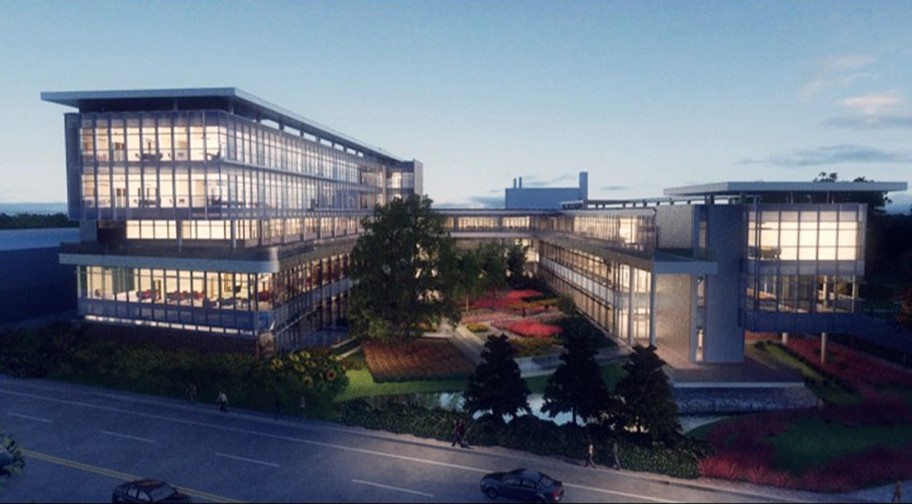 Communications and Dissemination ProgramThe CTSI Communications and Dissemination Program (CDP) facilitates research collaborations among UF’s clinical and translational researchers and health communication researchers in the UF College of Journalism and Communications (CJC) and other UF departments involved in health communication research. The goal of the CDP program is to contribute to translational communication research and practice through theoretically informed and evidence-based health message design, dissemination, and evaluation. Specifically, the CDP supports the formation and development of interdisciplinary teams focused on improving communication with patients, caregivers, and community members.Established in 2008, the CDP facilitates interdisciplinary, translational communication research by connecting scholars affiliated with the CTSI and CJC with similar interests. Since its inception, the program has grown to not only connect researchers with similar interests, but to also provide funds to support preliminary studies and offer seminars, workshops, and colloquia for faculty and students. Developing this critical infrastructure has resulted in successful collaborations on a range of topics, including cardiovascular disease, eating disorders, genetic testing, hospital falls, infectious diseases, smoking and alcohol use, sexual violence, and sickle cell anemia. Research collaborations among CDP faculty and students have resulted in over 30 peer-reviewed publications and conference presentations as well as several federally funded grants.The program director, Janice Krieger, PhD, as well as several faculty affiliated with the CDP, have direct expertise in the area of patient participation and retention in clinical research and health inequities. The CDP research program in this area includes research on topics including message framing, physician-patient communication, family-patient communication, and community engagement as related to health inequities regarding research study participation. This background, coupled with extensive experience working in interdisciplinary, federally-funded research teams, will support the development of theoretically informed and evidence-based interventions to promote recruitment and retention of research participation as described in the current proposal.The CDP has a number of resources in place to support continued success in collaborative efforts. One is significant commitment of effort by the director to actively participate in the proposal. Another is a PhD level research assistant who is available to consult (under the direct supervision of the director) with CTSI researchers about communication issues related to research participant recruitment and retention. Finally, the CDP has access to resources and dedicated space associated with the STEM-H Translational Communication Research program located within the CJC. Resources include half-time administrative personnel, office space, and a meeting room with top of the line technology for conducting interviews and focus groups.Consent2ShareThe Consent2Share initiative was launched to develop, pilot, and expand a consent process at UF Health that would facilitate the collection and use of medical records in health research. The goals and objectives for this initiative include the development and implementation of common practice appropriate consent processes by which patients can provide and remove informed consent for research contact as they wish. Additionally, the initiative seeks to develop and implement information systems to track consent status associated with research contact while providing patients with an easy way to agree to be notified about future research studies for which they may be qualified. Project participants include the CTSI Biorepository, Internal Medicine & Medical Specialties, UF Health Compliance and Legal, UF Health Information Technology, and the UF Privacy Office, among others. Senior leadership includes Peter Iafrate, PharmD, Chairman of the UF Institutional Review Board, and Gigi Lipori, Senior Director of UF Health Planning and Analysis.CTSI BiorepositoryThe CTSI Biorepository is one of only five CTSI-affiliated biorepositories accredited by the College of American Pathologists. The services provided by the CTSI Biorepository include procurement of high quality biospecimens for research (fresh, fresh-frozen, formalin-fixed, paraffin-embedded tissue, DNA, RNA, plasma, serum, buffy coat); retrospective and prospective biospecimens collection and distribution; biospecimen processing (tissue, whole blood, urine, cerebrospinal fluid); a centralized, secure, and highly monitored biospecimens storage facility, via CO2-backed-up freezers and independent, around the clock virtual-monitoring systems; nucleic acid extraction and quality assessment services; comprehensive clinical trial sample management, which includes kit creation, sample receipt, storage and distribution; regulatory assistance, including Institutional Review Board documents when applying for UF CTSI Biorepository specimens and services; and  comprehensive pathology services, including diagnosis confirmation by board certified pathologists.The total sample capacity is approximately 500K samples stored in nine -80°C freezers. The current storage inventory exceeds 208K samples including approximately 11K biorepository “library” samples that are available to researchers and nearly 197K samples collected by investigator-directed research projects, which include multi-center clinical trials.Examples of large scale trials currently using the CTSI Biorepository include the "Lifestyle Interventions and Independence for Elders Study” (LIFE), the “Hepatitis C Therapeutic Registry and Research Network” Study (HCV- TARGET), the UF’s “Sepsis and Critical Illness Research Center” (P50 grant, Departments of Surgery, Anesthesiology, Medicine, Physical Therapy, Aging and Geriatric Research), and the UF/Orlando Health “Joint Oncology Project”.CTSI Service CenterThe CTSI Service Center facilitates rapid activation of research for investigators performing translational research across the UF campus and provides a range of research services and resources, including biostatistical and regulatory support, data support through the Clinical and Translational Science-IT and Research Electronic Data Capture (REDCap) teams,   and facilities to conduct research through the UF Clinical Research Center. Through the Regulatory Knowledge and Support (RKS) program, the Service Center provides access to a Research Subject Advocate, informed consent expertise, IND and IDE assistance, ClinicalTrials.gov assistance, ethics consults, data safety monitoring assistance, and Standard Operating Procedure development. RKS can also provide Good Clinical Practice, Good Laboratory Practice and Good Manufacturing Practice training. The CTSI Service Center’s Research Navigators advise research teams on available resources and help them navigate research-related processes. Navigators are well versed in IRB application preparation, protocol development, Good Clinical Practice guidelines, and NIH research rules and standards for the design, conduct, performance, monitoring, data collection, management, analysis, and reporting of clinical trials. Through consultation, Navigators help investigators assemble research teams to conduct studies, provide budget reviews, oversee study management, assist with recruiting and aid in the timely completion of the study. The CTSI Service Center also links investigators to other CTSI resources and core facilities. The CTSI Service Center works closely with investigators, the UF Institutional Review Boards, the UF College of Medicine Research and Compliance office, and numerous service providers across the CTSI and the university.HealthStreetHealthStreet Gainesville is a concept and a site for community-engaged research at UF. HealthStreet is a one-stop portal of entry for linking and navigating underrepresented populations to social services (food pantry, housing, criminal justice, etc.), medical and psychiatric services (MDs, nurse practitioners, drug treatment, blood pressure, glucose screenings,  etc.) services, and research opportunities It is located in southwest Gainesville and includes about 10K square feet of space for faculty, staff, students, and volunteers. The HealthStreet suite also includes a lobby, a community center, a conference room, multiple meeting spaces, several interview rooms, two kitchen facilities and handicap accessible restrooms and shower facilities. HealthStreet relies on Community Health Workers (CHWs) for engagement and owns two seven- passenger vans that are used by Community Health Workers to drive to outreach locations and to provide transportation to community members. HealthStreet also collaborated as part of the Sentinel Network, which will grow from five sites to 18 sites with Our Community, Health. HealthStreet has an active Community Advisory Board, which is available to consult with Investigators.The Gainesville location is complementary to HealthStreet Jacksonville, which is housed on the campus of Edward   Waters College, the first historically black college/university in Florida. HealthStreet is in the new Center for the Prevention of Health Disparities. Located at the center of Jacksonville's urban core, the 2,500squarefoot facility   provides space for community-engaged programs designed to reduce health disparities, such as HealthStreet Jacksonville and the New Town Success Zone. The new center features a lobby area, designated office space for program administration, a community room equipped with kitchen facilities, and handicap accessible restrooms and entrances.The centrally located Center for the Prevention of Health Disparities offers easy access to the greater Jacksonville area, and HealthStreet Jacksonville is also working in the community through rented vehicles.ResearchMatchResearchMatch is a national volunteer research registry that brings together researchers and willing volunteers who want to get involved in research studies. This national registry, developed by institutions affiliated with the Clinical and Translational Science Awards (CTSA) program, provides a secure, web-based approach to address a key barrier to advancing research: finding research participants. The goal of ResearchMatch is to better connect volunteers with potential study opportunities.Study RegistryThe CTSI Study Registry project is a comprehensive dataset with consistently defined data elements for all research studies involving human subjects that have been approved by the UF Institutional Review Board (IRB) since 2008. This registry expands access to information about UF's actively enrolling research studies and improves the University's ability to understand, promote, and strengthen UF's portfolio of human-subjects research. Data collected for this registry will be posted on the UF StudyConnect website as a searchable database of actively enrolling studies seeking participants.Additionally, the data collected for the registry will be used by the CTSI and other stakeholders to analyze UF's human- subjects research portfolio in new ways by, for example, looking at studies' translation stages.StudyConnectIn collaboration with the four UF Institutional Review Boards (IRBs), UF Health and UF research teams, the CTSI maintains and promotes UF StudyConnect as a central resource for listing UF clinical research studies seeking volunteers. In addition to being displayed on UF StudyConnect, the study listings appear on UFHealth.org Research Studies & Clinical Trials.As part of its ongoing Study Registry project, the CTSI has a team of trained individuals collecting data about human research studies approved by the four UF IRBs since 2008. This team identifies studies that may be enrolling participants for inclusion on StudyConnect. In addition, UF research teams can request that listings for IRB-approved studies be added, modified, or removed from the site at any time.UF Health Integrated Data Repository (IDR)The UF Health Integrated Data Repository (IDR) was created to serve as a common source of information to be used by clinicians, executives, researchers, and educators. The IDR enables new research discoveries as well as patient care quality and safety improvements through a continuous cycle of information flow between the clinical enterprise and research community. The IDR is a collection of disparate data organized in a manner that lends itself to understanding the relationships between data elements to answer questions. The UF Health IDR currently consists of a clinical data warehouse that aggregates data from the various clinical and administrative information systems, including the Epicare electronic medical record. The clinical data warehouse contains demographics, inpatient and outpatient clinical encounter data, diagnoses, procedures, lab results, medications, select nursing assessments, co-morbidity measures, and select perioperative anesthesia information system data. The IDR’s clinical data warehouse is HIPAA-compliant and can be accessed using i2b2, a web-based query and analysis tool. IDR staff offer cohort discovery and honest broker services to Investigators.UF Health Personalized Medicine ProgramThe UF Health Personalized Medicine Program (PMP), part of the CTSI, partners with health professionals and patients at UF Health and across the state to develop, implement, study, and refine methods that allow genetic information to be used routinely as part of patient care. The program’s initial focus is on pharmacogenetics. PMP is led by faculty from the UF College of Pharmacy and brings together a large and multidisciplinary team that provides complementary clinical, informatics, laboratory medicine, and administrative expertise required to implement genomic medicine.  The program has launched three drug-gene implementations and performed clinical pharmacogenetic tests for more than 1400 patients. The Personalized Medicine Program is currently focused on expanding evidence- based genomic medicine to other inpatient and outpatient settings throughout Florida, leveraging existing OneFlorida partnerships.UF Health Cancer CenterThe University of Florida Health Cancer Center (UFHCC) stands alone in the state of Florida in its unique ability to blend comprehensive patient care and innovative research in a collaborative, multidisciplinary environment. It boasts a membership of more than 280 researchers and clinicians from across the University of Florida and UF Health, the Southeast’s most comprehensive academic health center. With 93,488 square feet of research space, $31.5 million in cancer grants, 11 U.S. patents issued relating to cancer, 242 active cancer projects, and 847 scientific publication credits, the Cancer Center and its members are dedicated to providing leading-edge cancer care and conducting original research for the prevention, early diagnosis and treatment of cancer. The UF Health Cancer Center and its members are part of the UF Health system, which encompasses six health colleges, 15 research centers/institutes, two teaching hospitals, eight specialty hospitals and a host of physician medical practices and outpatient services throughout North Central and Northeast Florida. Additionally, more than 90% of the center’s members also serve as faculty; the Cancer Center boasts members from 11 UF colleges. Members may also hold affiliations with other institutes and centers across the university or serve as physicians for the UF Health Shands family of hospitals and clinical programs.Located on the University of Florida campus, the Cancer and Genetics Research Complex is the base of operations for the UF Health Cancer Center in Gainesville. The UF Health Cancer Center delivers multidisciplinary cancer care using the most advanced drugs and treatment technologies, many of which are available only through clinical trials.Clinical operations take place at the UF Health Davis Center Pavilion at the UF Health Medical Plaza, UF Health Shands Hospital, UF Health Shands Cancer Hospital, UF Health Shands Children’s Hospital and UF Health Springhill, as well as at partner sites Orlando Health UF Health Cancer Center and UF Health Proton Therapy Institute in Jacksonville. Research priorities of the Cancer Center cut across and align with research programs in three key areas: 1) mechanisms of oncogenesis, 2) cancer therapeutics and host response, and 3) cancer population sciences.Ranked 42nd in the nation in cancer and ranked “high performing” in lung and colon cancer surgery in U.S. News & World Report’s 2019-20 “Best Hospitals” report, the UF Health Cancer Center is also a member of FACCA, an alliance that encourages and promotes collaborative research conducted by researchers at its partnering institutions, including the Moffitt Cancer Center, Sylvester Comprehensive Cancer Center and the UF Health Cancer Center. The UFHCC holds the following certifications:•	Cancer Center of Excellence•	Pancreatic Cancer Action Network Precision Promise Clinical Trial Consortium Site •	Commission on Cancer Accredited Program •	Myelodysplastic Syndromes Foundation, Inc. Center of Excellence•	QOPI Certification Program •	Magnet Recognized American Nurses Credentialing Center•	The National Pancreas Foundation Center for Excellence •	Experimental Therapeutics Clinical Trials Network •	NAPBC Accredited Breast Center •	ACR Radiation Oncology Accredited FacilityFor more information, please visit the UF Health Cancer Center website.